Beurteilungsbeitrag gemäß § 16 (2) OVP vom 26. Oktober 2023BeurteilungsgrundlagenOrdnung des Vorbereitungsdienstes und der Staatsprüfung für Lehrämter an Schulen – OVP – vom 25. April 2016Kerncurriculum (RdErl. des MSW vom 25.03.2021)Beobachtungen im Unterricht und in sonstigen AusbildungszusammenhängenUnterricht und Hospitation der Lehramtsanwärterin / des Lehramtsanwärters:Bitte beurteilen Sie innerhalb von 2 Wochen Verlauf und Erfolg der Ausbildung anhand der im Folgenden genannten Handlungsfelder und Kompetenzen. Dabei müssen nicht alle Handlungsfelder und Kompetenzen angesprochen werden, sondern nur die, bei denen eine Einschätzung möglich ist. Die Beurteilungsbeiträge der Ausbildungslehrerinnen und Ausbildungslehrer dienen der Schulleitung als Grundlage für deren Beurteilung.Sie schließen nicht mit einer Note ab und werden grundsätzlich erst am Ende eines Ausbildungsabschnittes erstellt. Bitte fertigen Sie das Gutachten in 4-facher Ausfertigung an, wovon Sie das Original sowie drei Kopien der Schulleitung und die vierte Kopie dem/der Lehramtsanwärter/in aushändigen.Verlauf und Erfolg des Vorbereitungsdienstes in den Handlungsfeldern bezogen auf die Kompetenzen und Standards der Anlage 1 zur OVPHandlungsfeld U: Unterricht für heterogene Lerngruppen gestalten und Lernprozesse nachhaltig anlegenKompetenz 1: Lehrerinnen und Lehrer planen Unterricht unter Berücksichtigung unterschiedlicher Lernvoraussetzungen und Entwicklungsprozesse fach- und sachgerecht und führen ihn sachlich und fachlich korrekt durch.Kompetenz 2: Lehrerinnen und Lehrer unterstützen durch die Gestaltung von Lernsituationen das Lernen von Schülerinnen und Schülern. Sie motivieren Schülerinnen und Schüler und befähigen sie, Zusammenhänge herzustellen und Gelerntes zu nutzen.Kompetenz 3: Lehrerinnen und Lehrer fördern die Fähigkeiten von Schülerinnen und Schülern zum selbstbestimmten Lernen und Arbeiten.Handlungsfeld E: Den Erziehungsauftrag in Schule und Unterricht wahrnehmenKompetenz 4: Lehrerinnen und Lehrer kennen die sozialen und kulturellen Lebensbedingungen, etwaige Benachteiligungen, Beeinträchtigungen und Barrieren der Entwicklungen des Lernens von Schülerinnen und Schülern und nehmen im Rahmen der Schule Einfluss auf deren individuelle Entwicklung.Kompetenz 5: Lehrerinnen und Lehrer vermitteln Werte und Normen, eine Haltung der Wertschätzung und Anerkennung von Diversität und unterstützen selbstbestimmtes Urteilen und Handeln von Schülerinnen und Schülern.Kompetenz 6: Lehrerinnen und Lehrer finden Lösungsansätze für Schwierigkeiten und Konflikte in Schule und Unterricht.Handlungsfeld L: Leistungen herausfordern, dokumentieren, rückmelden und beurteilenKompetenz 7: Lehrerinnen und Lehrer diagnostizieren Lernvoraussetzungen und Lernprozesse von Schülerinnen und Schülern; sie fördern Schülerinnen und Schüler gezielt und beraten Lernende und deren Eltern.Kompetenz 8: Lehrerinnen und Lehrer erfassen die Leistungsentwicklung von Schülerinnen und Schülern und beurteilen Lernen und Leistung auf der Grundlage transparenter Beurteilungsmaßstäbe.Handlungsfeld B: Schülerinnen und Schüler und Eltern beratenKompetenz 7: Lehrerinnen und Lehrer diagnostizieren Lernvoraussetzungen und Lernprozesse von Schülerinnen und Schülern; sie fördern Schülerinnen und Schüler gezielt und beraten Lernende und deren Eltern. (siehe auch Handlungsfeld L )Handlungsfeld S: Im System Schule mit allen Beteiligten entwicklungsorientiert zusammenarbeitenKompetenz 9: Lehrerinnen und Lehrer sind sich der besonderen Anforderungen des Lehrerberufs bewusst. Sie verstehen ihren Beruf als ein öffentliches Amt mit besonderer Verantwortung und Verpflichtung.Kompetenz 10: Lehrerinnen und Lehrer verstehen ihren Beruf als ständige Lernaufgabe.Kompetenz 11: Lehrerinnen und Lehrer beteiligen sich an der Planung und Umsetzung schulischer Projekte und Vorhaben.Von dem Beurteilungsbeitrag habe ich Kenntnis genommen und eine Durchschrift erhalten. Städtisches Gymnasium   Schmallenberg 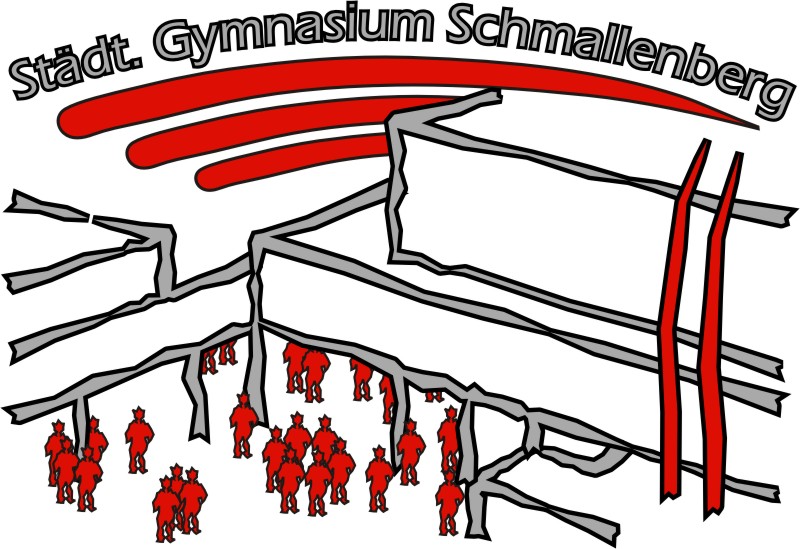 Obringhauser Str. 38
57392 Schmallenberg

Telefon: 02972-47134
Telefax: 02972-47235E-Mail: info@gymnasium-schmallenberg.deLehramtsanwärterin / Lehramtsanwärter // Lehrkraft in Ausbildung (OBAS):Ausbildungsschule: Städtisches Gymnasium SchmallenbergFach:Beurteilungszeitraum:…………      bis zum …………Beurteilerin / Beurteiler: ZeitraumKlasse / LerngruppeThemenschwerpunkteOrt, Datum(    Ausbildungslehrerin/ Ausbildungslehrer      )Ort, Datum(   Lehramtsanwärterin/ Lehramtsanwärter )                    